EVERYBODY FOUNDATIONNOMINATION / APPLICATION FORMEVERYBODY FOUNDATIONNOMINATION / APPLICATION FORMEVERYBODY FOUNDATIONNOMINATION / APPLICATION FORMEVERYBODY FOUNDATIONNOMINATION / APPLICATION FORM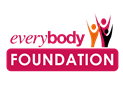 Registered Charity No. 1174873Registered Charity No. 1174873Contact details of person making the nomination / applicationContact details of person making the nomination / applicationContact details of person making the nomination / applicationContact details of person making the nomination / applicationContact details of person making the nomination / applicationContact details of person making the nomination / applicationContact details of person making the nomination / applicationContact details of person making the nomination / applicationContact details of person making the nomination / applicationContact details of person making the nomination / applicationNameNameAddressAddressPhone NumberPhone NumberMobileEmail AddressEmail AddressContact details for the organisation / individual nominated (if different from above)Contact details for the organisation / individual nominated (if different from above)Contact details for the organisation / individual nominated (if different from above)Contact details for the organisation / individual nominated (if different from above)Contact details for the organisation / individual nominated (if different from above)Contact details for the organisation / individual nominated (if different from above)Contact details for the organisation / individual nominated (if different from above)Contact details for the organisation / individual nominated (if different from above)Contact details for the organisation / individual nominated (if different from above)Contact details for the organisation / individual nominated (if different from above)NameNameAddressAddressPhone NumberPhone NumberMobileEmail AddressEmail AddressAbout the nomination / applicationAbout the nomination / applicationAbout the nomination / applicationAbout the nomination / applicationAbout the nomination / applicationAbout the nomination / applicationAbout the nomination / applicationAbout the nomination / applicationAbout the nomination / applicationAbout the nomination / applicationName of organisation / individualName of organisation / individualName of organisation / individualRegistration Number (if applicable)Registration Number (if applicable)Registration Number (if applicable)Registered with?Registered with?Please give a brief outline of the project / organisation / individual nominatedPlease give a brief outline of the project / organisation / individual nominatedPlease give a brief outline of the project / organisation / individual nominatedPlease give a brief outline of the project / organisation / individual nominatedPlease give a brief outline of the project / organisation / individual nominatedPlease give a brief outline of the project / organisation / individual nominatedPlease give a brief outline of the project / organisation / individual nominatedPlease give a brief outline of the project / organisation / individual nominatedPlease give a brief outline of the project / organisation / individual nominatedPlease give a brief outline of the project / organisation / individual nominatedWhy is the funding needed? Why is the funding needed? Why is the funding needed? Why is the funding needed? Why is the funding needed? Why is the funding needed? Why is the funding needed? Why is the funding needed? Why is the funding needed? Why is the funding needed? What difference will the funding requested make?What difference will the funding requested make?What difference will the funding requested make?What difference will the funding requested make?What difference will the funding requested make?What difference will the funding requested make?What difference will the funding requested make?What difference will the funding requested make?What difference will the funding requested make?What difference will the funding requested make?Links to the Everybody Foundation’s objectivesLinks to the Everybody Foundation’s objectivesLinks to the Everybody Foundation’s objectivesLinks to the Everybody Foundation’s objectivesLinks to the Everybody Foundation’s objectivesLinks to the Everybody Foundation’s objectivesLinks to the Everybody Foundation’s objectivesLinks to the Everybody Foundation’s objectivesLinks to the Everybody Foundation’s objectivesLinks to the Everybody Foundation’s objectivesWhich of the Everybody Foundation’s objectives does your project meet? Illustrate all that apply (delete as appropriate)Which of the Everybody Foundation’s objectives does your project meet? Illustrate all that apply (delete as appropriate)Which of the Everybody Foundation’s objectives does your project meet? Illustrate all that apply (delete as appropriate)Promotion of a healthy and active lifestylePromotion of a healthy and active lifestylePromotion of a healthy and active lifestylePromotion of a healthy and active lifestylePromotion of a healthy and active lifestylePromotion of a healthy and active lifestyleYes / NoWhich of the Everybody Foundation’s objectives does your project meet? Illustrate all that apply (delete as appropriate)Which of the Everybody Foundation’s objectives does your project meet? Illustrate all that apply (delete as appropriate)Which of the Everybody Foundation’s objectives does your project meet? Illustrate all that apply (delete as appropriate)Assisting individuals to achieve their potentialAssisting individuals to achieve their potentialAssisting individuals to achieve their potentialAssisting individuals to achieve their potentialAssisting individuals to achieve their potentialAssisting individuals to achieve their potentialYes / NoWhich of the Everybody Foundation’s objectives does your project meet? Illustrate all that apply (delete as appropriate)Which of the Everybody Foundation’s objectives does your project meet? Illustrate all that apply (delete as appropriate)Which of the Everybody Foundation’s objectives does your project meet? Illustrate all that apply (delete as appropriate)Improvement to facilities used to fulfil an active lifestyleImprovement to facilities used to fulfil an active lifestyleImprovement to facilities used to fulfil an active lifestyleImprovement to facilities used to fulfil an active lifestyleImprovement to facilities used to fulfil an active lifestyleImprovement to facilities used to fulfil an active lifestyleYes / NoPlease illustrate how the project meets the Everybody Foundation’s objectives?Please illustrate how the project meets the Everybody Foundation’s objectives?Please illustrate how the project meets the Everybody Foundation’s objectives?Please illustrate how the project meets the Everybody Foundation’s objectives?Please illustrate how the project meets the Everybody Foundation’s objectives?Please illustrate how the project meets the Everybody Foundation’s objectives?Please illustrate how the project meets the Everybody Foundation’s objectives?Please illustrate how the project meets the Everybody Foundation’s objectives?Please illustrate how the project meets the Everybody Foundation’s objectives?Please illustrate how the project meets the Everybody Foundation’s objectives?FinanceFinanceFinanceFinanceFinanceFinanceFinanceFinanceFinanceFinanceProject CostsOverall Cost of the project / item to be fundedOverall Cost of the project / item to be fundedOverall Cost of the project / item to be fundedOverall Cost of the project / item to be fundedOverall Cost of the project / item to be fundedOverall Cost of the project / item to be funded£Project CostsAmount Requested from Everybody Foundation (max £500)Amount Requested from Everybody Foundation (max £500)Amount Requested from Everybody Foundation (max £500)Amount Requested from Everybody Foundation (max £500)Amount Requested from Everybody Foundation (max £500)Amount Requested from Everybody Foundation (max £500)£Project CostsWhere is the outstanding balance coming from? (if applicable)Where is the outstanding balance coming from? (if applicable)Where is the outstanding balance coming from? (if applicable)Where is the outstanding balance coming from? (if applicable)Where is the outstanding balance coming from? (if applicable)Where is the outstanding balance coming from? (if applicable)Is this confirmed?Is this confirmed?Is this confirmed?Project CostsYes / NoYes / NoYes / NoDetails of what funding will be spent onDescription of itemDescription of itemDescription of itemDescription of itemDescription of itemDescription of itemAmountAmountDetails of what funding will be spent on£Details of what funding will be spent on£Details of what funding will be spent on£Details of what funding will be spent on£Please return the completed form to  foundation@everybody.org.uk.Please return the completed form to  foundation@everybody.org.uk.Please return the completed form to  foundation@everybody.org.uk.Please return the completed form to  foundation@everybody.org.uk.Please return the completed form to  foundation@everybody.org.uk.Please return the completed form to  foundation@everybody.org.uk.Please return the completed form to  foundation@everybody.org.uk.Please return the completed form to  foundation@everybody.org.uk.Please return the completed form to  foundation@everybody.org.uk.Please return the completed form to  foundation@everybody.org.uk.